                            VOTING AUTHORISATION FOR ALL MEETINGSThe above named persons are authorised to vote for and on behalf ofSignature:                                                      Function: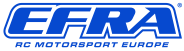 EFRA ANNUAL SECTION MEETINGHOTEL Van Der Valk, Brussels Belgium5/6th of November 2022SECTIONNAMEZOOMMAIN MEETING1:8 IC TRACK1:8 IC BUGGYLARGE SCALE1:10 IC TRACK1:10 ELECTRIC BUGGY1:10 ELECTRIC TRACK1:12 ELECTRIC TRACKFEDERATION: